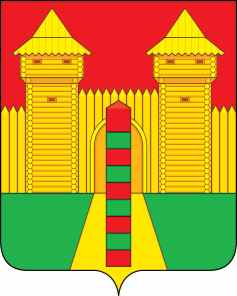 АДМИНИСТРАЦИЯ  МУНИЦИПАЛЬНОГО  ОБРАЗОВАНИЯ «ШУМЯЧСКИЙ   РАЙОН» СМОЛЕНСКОЙ  ОБЛАСТИПОСТАНОВЛЕНИЕот  04.02.2021г. № 54        п. ШумячиАдминистрация муниципального образования «Шумячский район» Смоленской областиП О С Т А Н О В Л Я Е Т:          Внести в муниципальную программу «Формирование комфортной городской среды на территории поселка Шумячи Шумячского района Смоленской области», утвержденную постановлением Администрации муниципального образования «Шумячский район» Смоленской области от 05.12.2017 № 752 «Об утверждении муниципальной программы « Формирование комфортной городской среды на территории поселка Шумячи Шумячского района Смоленской области» (в редакции постановлений Администрации муниципального образования «Шумячский район» Смоленской области от 12.03.2018 г. № 131, от 08.11.2018г. № 537.от 14.11.2018г. № 546, от 19.12.2018г. № 597, от 13.02.2019г. № 50, от 26.03.2019г. №163, от  07.06.2019г. № 281, от 09.10.2019г. № 453, от 26.12.2019г. № 614, от 13.02.2020г. № 74, от 11.03.2020г. № 138, от 02.07.2020г. № 342, от 29.10.2020г № 523, от 28.12.2020г. № 658) (далее - муниципальная программа), следующие изменения:             1. в Паспорте муниципальной программы:- позицию «Объем ассигнований муниципальной программы (по годам реализации и в разрезе источников финансирования)» изложить в следующей редакции:2. раздел 4 «Обоснование ресурсного обеспечения муниципальной программы» изложить в следующей редакции:«»3. Приложение №2 изложить в новой редакции (прилагается).Глава муниципального образования «Шумячский район» Смоленской области	                                     А.Н. ВасильевПланреализации муниципальной программы на 2021 год и плановый период 2022-2023 годов «Формирование комфортной городской среды на территории поселка Шумячи Шумячского района Смоленской области»О внесении изменений в муниципальную программу «Формирование комфортной городской среды на территории поселка Шумячи Шумячского района Смоленской области»Объем ассигнований муниципальной программы (по годам реализации и в разрезе источников финансирования)Объем бюджетных ассигнований на реализацию муниципальной программы составляет 11 413 208,47 руб., в том числе по бюджетам и годам реализации:ГодВсего (руб.)В том числе:В том числе:В том числе:ГодВсего (руб.)средства бюджета Шумячского городского поселения (руб.)средства областного бюджета (руб.)средства федерального бюджета (руб.)20180,000,00xx20192 961 264,85295 576,852 665 688,00x20202 269 896,67560,9268 080,072 201 255,6820212 080 224,6330  000,0061 506,741 988 717,8920222 050 911,1630 000,002 020 911,160,0020232 050 911,1630 000,002 020 911,160,00Приложение №2к муниципальной программе «Формирование комфортной городской среды на территории поселка Шумячи Шумячского района Смоленской области»№ п/пНаименованиеИсполнитель мероприятияИсточник финансового обеспечения (расшифровать)Объем средств на реализацию муниципальной программы на очередной финансовый год и плановый период (тыс. руб.)Объем средств на реализацию муниципальной программы на очередной финансовый год и плановый период (тыс. руб.)Объем средств на реализацию муниципальной программы на очередной финансовый год и плановый период (тыс. руб.)Объем средств на реализацию муниципальной программы на очередной финансовый год и плановый период (тыс. руб.)Планируемое значение показателя реализации муниципальной программы на очередной финансовый год и плановый периодПланируемое значение показателя реализации муниципальной программы на очередной финансовый год и плановый периодПланируемое значение показателя реализации муниципальной программы на очередной финансовый год и плановый периодПланируемое значение показателя реализации муниципальной программы на очередной финансовый год и плановый период№ п/пНаименованиеИсполнитель мероприятияИсточник финансового обеспечения (расшифровать)всегоОчередной финансовый год1-й год планового периода2- год планового периодаОчередной финансовый год1-й год планового периода2- год планового периода1234567891011Повышение качества и комфорта городской среды на территории поселка Шумячи Шумячского района Смоленской областиПовышение качества и комфорта городской среды на территории поселка Шумячи Шумячского района Смоленской областиПовышение качества и комфорта городской среды на территории поселка Шумячи Шумячского района Смоленской областиПовышение качества и комфорта городской среды на территории поселка Шумячи Шумячского района Смоленской областиПовышение качества и комфорта городской среды на территории поселка Шумячи Шумячского района Смоленской областиПовышение качества и комфорта городской среды на территории поселка Шумячи Шумячского района Смоленской областиПовышение качества и комфорта городской среды на территории поселка Шумячи Шумячского района Смоленской областиПовышение качества и комфорта городской среды на территории поселка Шумячи Шумячского района Смоленской областиПовышение качества и комфорта городской среды на территории поселка Шумячи Шумячского района Смоленской областиПовышение качества и комфорта городской среды на территории поселка Шумячи Шумячского района Смоленской областиПовышение качества и комфорта городской среды на территории поселка Шумячи Шумячского района Смоленской областиПовышение качества и комфорта городской среды на территории поселка Шумячи Шумячского района Смоленской областиПовышение качества и комфорта городской среды на территории поселка Шумячи Шумячского района Смоленской области1.Ремонт дворовых проездовОтдел по строительству, кап. ремонту и ЖКХ, Отдел городского хозяйстваФедеральный бюджет, областной бюджет, местный бюджет0,00,00,00,0ххх2.Установка скамеекОтдел по строительству, кап. ремонту и ЖКХ, Отдел городского хозяйстваФедеральный бюджет, областной бюджет, местный бюджет0,00,00,00,0ххх3.Установка урн для мусораОтдел по строительству, кап. ремонту и ЖКХ, Отдел городского хозяйстваФедеральный бюджет, областной бюджет, местный бюджет0,00,00,00,0ххх4.Освещение дворовых территорийОтдел по строительству, кап. ремонту и ЖКХ, Отдел городского хозяйстваФедеральный бюджет, областной бюджет, местный бюджет0,00,00,00,0ххх5.Устройство и оборудование детских и (или) спортивных площадок, иных площадокОтдел по строительству, кап. ремонту и ЖКХ, Отдел городского хозяйстваФедеральный бюджет, областной бюджет, местный бюджет0,00,00,00,0ххх6.Ремонт и (или) устройство тротуаровОтдел по строительству, кап. ремонту и ЖКХ, Отдел городского хозяйстваФедеральный бюджет, областной бюджет, местный бюджет0,00,00,00,0ххх7.Ремонт автомобильных дорог, образующих проезды к территориям, прилегающим к многоквартирным домамОтдел по строительству, кап. ремонту и ЖКХ, Отдел городского хозяйстваФедеральный бюджет, областной бюджет, местный бюджет0,00,00,00,0ххх8.Ремонт и (или) устройство автомобильных парковок (парковочных мест)Отдел по строительству, кап. ремонту и ЖКХ, Отдел городского хозяйстваФедеральный бюджет, областной бюджет, местный бюджет0,00,00,00,0ххх9.Ремонт и (или) устройство водоотводных сооруженийОтдел по строительству, кап. ремонту и ЖКХ, Отдел городского хозяйстваФедеральный бюджет, областной бюджет, местный бюджет0,00,00,00,0ххх10.Ремонт и (или) установка пандусовОтдел по строительству, кап. ремонту и ЖКХ, Отдел городского хозяйстваФедеральный бюджет, областной бюджет, местный бюджет0,00,00,00,0ххх11.Организация площадок для установки мусоросборниковОтдел по строительству, кап. ремонту и ЖКХ, Отдел городского хозяйстваФедеральный бюджет, областной бюджет, местный бюджет0,00,00,00,0ххх12.Озеленение территорииОтдел по строительству, кап. ремонту и ЖКХ, Отдел городского хозяйстваФедеральный бюджет, областной бюджет, местный бюджет0,00,00,00,0ххх13.Иные виды работОтдел по строительству, кап. ремонту и ЖКХ, Отдел городского хозяйстваФедеральный бюджет, областной бюджет, местный бюджет0,00,00,00,0ххх14.Благоустройство и освещение скверов, бульваров, зон отдыха, парков, зон природно-рекреационного назначенияОтдел по строительству, кап. ремонту и ЖКХ, Отдел городского хозяйстваФедеральный бюджет, областной бюджет, местный бюджет6 182 046,952 080 224,632 050 911,162 050 911,16ххх15.Благоустройство кладбищ, пустырей, мест для купания (пляжей), муниципальных рынков, территорий вокруг памятниковОтдел по строительству, кап. ремонту и ЖКХ, Отдел городского хозяйстваФедеральный бюджет, областной бюджет, местный бюджет0,00,00,00,0ххх16.Установка памятниковОтдел по строительству, кап. ремонту и ЖКХ, Отдел городского хозяйстваФедеральный бюджет, областной бюджет, местный бюджет0,00,00,00,0ххх17.Реконструкция многофункциональных общественных спортивных объектов (стадионов ли детских спортивно-игровых площадок), пешеходных зон (тротуаров) с обустройством зон отдыха (установка скамеек, урн) на конкретных улицахОтдел по строительству, кап. ремонту и ЖКХ, Отдел городского хозяйстваФедеральный бюджет, областной бюджет, местный бюджет0,00,00,00,0ххх18.Обустройство родниковОтдел по строительству, кап. ремонту и ЖКХ, Отдел городского хозяйстваФедеральный бюджет, областной бюджет, местный бюджет0,00,00,00,0ххх19.Озеленение территории общего пользованияОтдел по строительству, кап. ремонту и ЖКХ, Отдел городского хозяйстваФедеральный бюджет, областной бюджет, местный бюджет0,00,00,00,0ххх20.Иные виды работОтдел по строительству, кап. ремонту и ЖКХ, Отдел городского хозяйстваФедеральный бюджет, областной бюджет, местный бюджет0,00,00,00,0ххх21.Наименование мероприятий с участием заинтересованных лицОтдел по строительству, кап. ремонту и ЖКХ, Отдел городского хозяйстваФедеральный бюджет, областной бюджет, местный бюджет0,00,00,00,0хххИтого:6 182 046,952 080 224,632 050 911,162 050 911,16ххх